CHHATTISGARH SWAMI VIVEKANAND TECHNICAL UNIVERSITY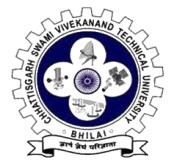 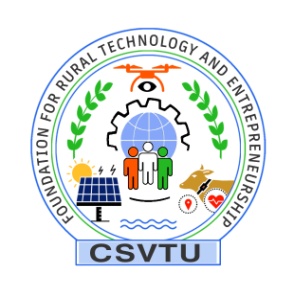 Foundation for Rural Technology and EntrepreneurshipAPPLICATION FORMApplication for the Post of Junior Scientific OfficerNote: Prospective candidates are advised to study the Instructions carefully and then fill up the application in all respects. Attach additional sheets, if required. However, information given must be precise and to the point.1) Fee detail Bank & Place: _________________________________DD No. ________________________Date: _______________ Amount: ______________2) Name of Applicant	:	:	…………………………………………………………………      (in full capital)3) Mother’s Name		:	…………………………………………………………………4) Father’s / Spouse Name	:	…………………………………………………………………5) Age				:	Year……………..Month…………….. Days……………    (As on Oct 17, 20206) Date of Birth		: 7) Nationality			:	…………………………………………………………………8) Religion			:	………………………………………………………………… 9) Gender			:	Male/ Female / Transgender10) Marital Status		:	Married / UnmarriedSignature of Applicant11) AddressPhone (R):………………………………...		E-mail:………………………………...Phone (O):………………………………...		Mobile:………………………………...12) Category       (Put √ marks)13) Whether Physically Challenged 	                 (Put √ marks)14)  Educational Qualification (10th Std onwards) (Attach self-attested copies)Signature of Applicant15. Experience (Attach self-attested copies)16. Total Experience (Attach Experience Certificate):Teaching………………… Years	Industry………………… YearsResearch………………… Years17. (a). List of Publications (International/National Journals) Attach Reprint:     (b). List of Conference papers (International/ National) Attach Reprint:18. Any other relevant information:Signature of Applicant19. List of enclosures: 01)……………………………………………………………….02)……………………………………………………………….03)……………………………………………………………….04)……………………………………………………………….05)……………………………………………………………….06)……………………………………………………………….07)……………………………………………………………….08)……………………………………………………………….09)……………………………………………………………….10)……………………………………………………………….DECLARATIONThe information given above is true to the best of my knowledge and belief. I agree to abide by the rules & regulations of the University. I also understand that if any information given by me in the form is found incorrect in future, my candidature/appointment will be cancelled with immediate effect.Date:									Place:(Signature of Applicant)DayMonthYearAddress for CommunicationPermanent AddressState:                                           Pin:State:                                           Pin:SCOBC      EWSSTURYesNoSr. NoExamination/DegreeBoard/UniversitySubjectsMonth and Year of PassingPercentage/DivisionMarks Obtained/Total MarksSr. No.  OrganizationDesignationDurationDurationPay Scale & Grade Pay/ Pay Level Total EmolumentsPermanent/
Temporary/
ContractLength of
Service in 
 Years & 
 Months Sr. No.  OrganizationDesignationFromToPay Scale & Grade Pay/ Pay Level Total EmolumentsPermanent/
Temporary/
ContractLength of
Service in 
 Years & 
 Months 